OBEC ZÁHRADNÉ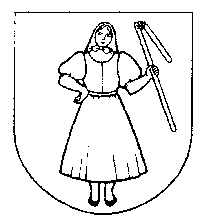 Tulčícka 271/2, 082 16  Z Á H R A D N É                                                                                 MESTO PREŠOV Mestský úrad v PrešoveHlavná 73 Spoločný obecný úrad080 01 PrešovNávrh na vydanie rozhodnutia o zmene územného rozhodnutia(§41 zákona č. 50/1976 Zb. o územnom plánovaní a stavebnom poriadku)Navrhovateľ:......................................................................................................................................bytom/sídlom: ulica ................................................................... č.d.: .................. obec ............................č. tel/e-mail: ...............................................................................................................................................zastúpený splnomocneným zástupcom: .....................................................................................................žiada o vydanie zmeny územného rozhodnutia číslo: ...........................................................................zo dňa ..................................., ktoré vydal .................................................................................................stavby (uviesť názov stavby podľa vydaného územného rozhodnutia)................................................................................................................ v rozsahu zmeny územného rozhodnutia: - stavebných objektov stavby (uviesť objekty, ktorých sa zmena týka a popis zmeny)S0....................................................................................parc.č. ............................. k.ú. ............................Popis zmeny: ................................................................................................................................................................................................................................................................................................................................................................................................................................................................................................................................................................................................................................................................................S0....................................................................................parc.č. ............................. k.ú. ............................Popis zmeny: ................................................................................................................................................................................................................................................................................................................................................................................................................................................................................................................................................................................................................................................................................S0....................................................................................parc.č. ............................. k.ú. ............................Popis zmeny: ................................................................................................................................................................................................................................................................................................................................................................................................................................................................................................................................................................................................................................................................................na pozemkoch– stavbách -parcelné číslo/a: ...........................................................................................katastrálne územie : .................................................................................................................................druhy pozemkov podľa LV / napr. záhrady, trvalé trávnaté porasty a pod./: ......................................... pozemky sa nachádzajú:  v intraviláne obce /mesta – extraviláne obce/mesta zdôvodnenie zmeny územného rozhodnutia návrhu: .................................................................................................................................................................... ............................................................................................................................................................................................................................................................................................................................................................................................................................................................................................................účel stavby alebo využitia územia sa navrhovanou zmenou: nezmení – zmení na účel: ....................................................................................................................................................................................... B)  Parcelné čísla pozemkov a stavieb, ktorých sa zmena územného rozhodnutia dotýka + katastrálne územie + uvedenie vlastníckych a iných práv k nim pre navrhovateľa = B1; pri líniových stavbách sa parc.č. neuvádzajú, ale je potrebné uviesť opis prebiehajúcich hraníc územia = B2;B1:- parc. číslo : .....................................................................katastrálne územie :..........................................- navrhovateľ má k nemu právo:	- vlastnícke na základe Listu vlastníctva č : ..............................- iné právo na základe : ...........................................................................- parc. číslo : .....................................................................katastrálne územie :..........................................- navrhovateľ má k nemu právo:	- vlastnícke na základe Listu vlastníctva č : ..............................- iné právo na základe : ...........................................................................- parc. číslo : .....................................................................katastrálne územie :..........................................- navrhovateľ má k nemu právo:	- vlastnícke na základe Listu vlastníctva č : ..............................- iné právo na základe : ...........................................................................- parc. číslo : .....................................................................katastrálne územie :..........................................- navrhovateľ má k nemu právo:	- vlastnícke na základe Listu vlastníctva č : ..............................- iné právo na základe : ...........................................................................B2 : - Líniové stavby, zvlášť rozsiahle stavby s veľkým počtom účastníkov konania – vymedzenie územia a opis prebiehajúcich hraníc pozemkov :............................................................................................................................................................................................................................................................................................................................................................................................................................................................................................................C) Zoznam, adresy a parcelné čísla pozemkov - stavieb- účastníkov územného konania (§34 SZ; účastníkmisú navrhovateľ; vlastníci susedných pozemkov a stavieb na nich, ktorých práva môžu byť rozhodnutím dotknuté; obce; a ten, komu toto postavenie vyplýva z osobitných predpisov – účastníkmi konania nie sú dotknuté orgány št. správy)................................................................................................... p.č. .......................... k.ú. .................................................................................................................... p.č. .......................... k.ú. .................................................................................................................... p.č. .......................... k.ú. .................................................................................................................... p.č. .......................... k.ú. .................................................................................................................... p.č. .......................... k.ú. .................V ................................... dňa ...........................................................................................................................................vlastnoručný podpis navrhovateľa – navrhovateľov, u právnických osôb podpis štatutára firmy a odtlačok pečiatky firmy                                                                                         F – MsÚ/SP-49/3/1K návrhu na vydanie rozhodnutia o zmene územného rozhodnutia sa pripojí:Kópiu územného rozhodnutia, o zmenu ktorého sa žiada, spolu s kópiou situačného výkresu, potvrdeného stavebným úradom v územnom konaní, ak je to potrebné, pôvodnú dokumentáciu, overenú v územnom konanísituačný výkres súčasného stavu územia na podklade katastrálnej mapy so zakreslením predmetu územného rozhodnutia a jeho polohy s vyznačením väzieb (účinkov) na okolie, ak sa navrhuje umiestnenie stavieb, využitie územia, stavebná uzávera podľa §3, ods. 2, vyhl. č. 453/2000 Z.z. (líniové stavby , rozsiahle stavby...) aj mapový podklad v mierke 1:10000 až 1:50000 s vymedzením línie hraníc územia, ktoré je predmetom rozhodnutia a širších vzťahov k okoliu; - v 2 vyhotoveniach;dokumentácia pre územné rozhodnutie v 2 vyhotoveniach vypracovaná oprávnenou osobou; v prípadoch, uvedených v §45 ods. 6 písm. a) SZ postačí dokumentácia vypracovaná osobou s príslušným odborným vzdelaním, z ktorej bude zrejmá navrhovaná zmena oproti dokumentácii, overenej v pôvodnom územnom konanídoklad navrhovateľa že je vlastníkom pozemkov, stavieb,  alebo že má k pozemkom či stavbám iné právo - nie starší ako 3 mesiace v originálykópiu z katastrálnej mapy - originál  nie staršiu ako 3 mesiacezáverečné stanovisko o posúdení vplyvu stavby alebo činnosti na životné prostredie alebo rozhodnutie zo zisťovacieho konania,/ak umiestňovaná stavba podlieha posudzovaniu vplyvov činnosti na ŽP/rozhodnutia, stanoviská, vyjadrenia, súhlasy, posúdenia  dotknutých orgánov štátnej správy a samosprávy podľa druhu navrhovanej stavby, rozsahu dotknutého územia a vplyvov stavby na okolitú zástavbusúhlas s napojením na inžinierske siete od jednotlivých správcov sieti verejného technického a dopravného vybavenia územia- dotknutých orgánovvyjadrenie  k existencii podzemných a nadzemných vedení inžinierskych sietí  a ku kríženiu od ich správcovazáväzné vyjadrenie cestného správneho orgánu, správcu komunikácie a vlastnícka cestného telesa, na ktoré bude stavba a jej prípojky napojená + vyjadrenie Krajského dopravného inšpektorátu Prešov dokladovať spôsob odvedenia dažďových vôd v prípade odvedenia do toku, dažďovej kanalizácie, rigolu, doložiť súhlas správcuv prípade zaustenia do vsaku, doložiť inžiniersko-geologický prieskum vypracovaný oprávnenou osobou + vyjadrenie O.Ú. Prešov – odboru starostlivosti o životné prostrediev prípade umiestnenia stavby na zosuvnom území dokladovať inžiniersko-geologický prieskum vypracovaný oprávnenou osobou Pri právnickej osobe výpis z obchodného registra respektíve živnostenský listdoklad o zaplatení správneho poplatku podľa položky 59 písm. b) zákona č. 145/1995 Z.z. o správnych poplatkochPoložka 59a) Návrh na vydanie rozhodnutia o umiestnení stavby alebo rozhodnutia o využití územia alebo rozhodnutia o zmene územného rozhodnutia         1. pre fyzickú osobu...........................   40 €    2. pre právnickú osobu.......................   100 €Poznámka:Ak územné rozhodnutie zahŕňa umiestnenie viacerých stavebných objektov, vyberie sa podľa písmena a) súhrnný poplatok za všetky objekty uvedené v územnom rozhodnutí okrem prípojok. 